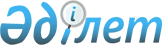 О внесении изменений и дополнений в Правила выдачи банкам второго уровня согласия на осуществление брокерской, дилерской и кастодиальной деятельности на рынке ценных бумаг
					
			Утративший силу
			
			
		
					Постановление Правления Национального Банка Республики Казахстан от 26 февраля 2000 года N 69. Зарегистрировано в Министерстве юстиции Республики Казахстан 7.04.2000 г. за N 1105. Утратило силу - постановлением Правления Агентства РК по регулированию и надзору финансового рынка и финансовых организаций от 25 сентября 2004 года N 273


          Извлечение из постановлением Правления Агентства РК






       по регулированию и надзору финансового рынка и финансовых 






              организаций от 25 сентября 2004 года N 273





 




      "В целях совершенствования нормативных правовых актов, регулирующих вопросы рынка ценных бумаг, Правление Агентства Республики Казахстан по регулированию и надзору финансового рынка и финансовых организаций постановляет:






      1. Признать утратившими силу нормативные правовые акты Республики Казахстан согласно приложению к настоящему постановлению.






      2. Настоящее постановление вводится в действие со дня принятия.





      Председатель





 




                                  Приложение





 




               Перечень нормативных правовых актов 






      Республики Казахстан, признаваемых утратившими силу






 






      4. Постановление Правления Национального Банка Республики Казахстан от 26 февраля 2000 года N 69 "О внесении изменений и дополнений в Правила выдачи банкам второго уровня согласия на осуществление брокерской, дилерской и кастодиальной деятельности на рынке ценных бумаг"...".






-------------------------------------------------------------------





 



 




      В целях совершенствования нормативной правовой базы деятельности банков второго уровня в Республике Казахстан Правление Национального Банка Республики Казахстан постановляет: 



      1. Утвердить прилагаемые изменения и дополнения в 
 V980697_ 
 Правила выдачи банкам второго уровня согласия на осуществление брокерской, дилерской и кастодиальной деятельности на рынке ценных бумаг, утвержденные постановлением Правления Национального Банка Республики Казахстан от 26 декабря 1998 года N 290 "Об утверждении Правил выдачи банкам второго уровня согласия на осуществление брокерской, дилерской и кастодиальной деятельности на рынке ценных бумаг", и ввести их в действие со дня государственной регистрации в Министерстве юстиции Республики Казахстан. 



      2. Департаменту банковского надзора (Мекишев А.А.): 



      1) совместно с Юридическим департаментом (Шарипов С.Б.) принять меры к государственной регистрации в Министерстве юстиции Республики Казахстан настоящего постановления и изменений и дополнений в Правила выдачи банкам второго уровня согласия на осуществление брокерской, дилерской и кастодиальной деятельности на рынке ценных бумаг, утвержденные постановлением Правления Национального Банка Республики Казахстан от 26 декабря 1998 года N 290; 



      2) в двухнедельный срок со дня государственной регистрации в Министерстве юстиции Республики Казахстан довести настоящее постановление и изменения и дополнения в Правила выдачи банкам второго уровня согласия на осуществление брокерской, дилерской и кастодиальной деятельности на рынке ценных бумаг, утвержденные постановлением Правления Национального Банка Республики Казахстан от 26 декабря 1998 года N 290, до сведения областных филиалов Национального Банка Республики Казахстан и банков второго уровня. 



      3. Контроль за исполнением настоящего постановления возложить на заместителя Председателя Национального Банка Республики Казахстан Кудышева М.Т. 


     Председатель 




  Национального Банка





                                               Утверждены



                                        постановлением Правления



                                          Национального Банка



                                         Республики Казахстан



                                     от 26 февраля 2000 года N 69



                             Изменения и дополнения 






                в Правила выдачи банкам второго уровня согласия 






                     на осуществление брокерской, дилерской 






               и кастодиальной деятельности на рынке ценных бумаг, 






          утвержденные постановлением Правления Национального Банка 






               Республики Казахстан от 26 декабря 1998 года N 290 






      1. В подпункте 4) пункта 4 слова "и внебюджетными фондами" исключить. 



      2. Пункт 5 дополнить абзацами следующего содержания: 



      "Заявление о выдаче согласия на осуществление профессиональной деятельности на рынке ценных бумаг должно быть рассмотрено Национальным Банком в течение 3-х недель со дня представления документов, указанных в пункте 5 настоящих Правил. 



      Документы, предусмотренные пунктом 5 настоящих Правил, для получения согласия на осуществление профессиональной деятельности на рынке ценных бумаг, представляются в Департамент банковского надзора Национального Банка.". 



      4. Во втором абзаце пункта 7 слова "имеет юридическую силу" заменить словом "действительно".


     Председатель 




  Национального Банка 


					© 2012. РГП на ПХВ «Институт законодательства и правовой информации Республики Казахстан» Министерства юстиции Республики Казахстан
				